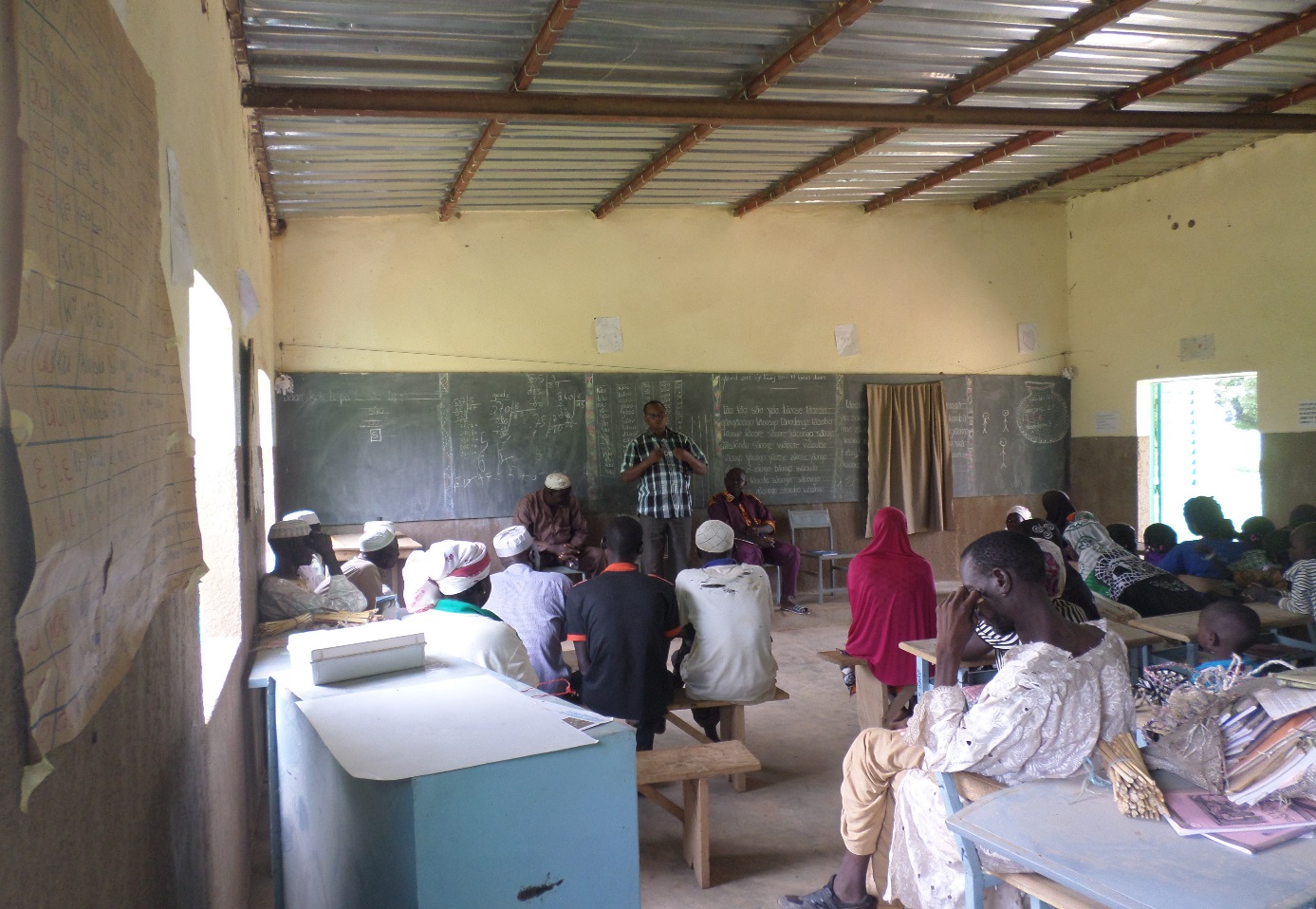 Le   Chargé  de  programme   donne  ici   les  informations  sur  le projet.                               SECURITE  ALIMENTAIRELe   22  Aout  2019 ,  dans  le  village  de  Tampouikondogo   dans  la  commune  rurale  de  Zitenga   a lieu  la  rencontre  préalable  de  sensibilisation  et  d’information  sur  le  projet  de  mise  en place  d’un  moulin. A l’issu   des  discutions  les  bénéficiaires  ont pris  l’engagement  de  fournir  les   agrégats, l’eau,   et  la parcelle   pour  le  site  d’implantation du moulin  et  du  magasin de  stockage. L’équipe  de   l’  Association MANEGDBZANGA   (AM )   a profité  rappeler  les  grandes  lignes  du projet  et  surtout  sur  le  fonctionnement   de  cette  unité.Il   faut  siganler  que  cette  activité  entre  dans  l’axe  stratégique   de   la  sécurité  alimentaire  de  l’  Association MANEGDBZANGA   et  soutenue  par  L’Association  Santé  Burkina Suisse (ASBS)